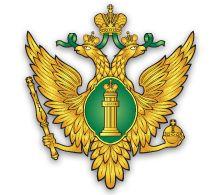  МИНИСТЕРСТВО ЮСТИЦИИ РОССИЙСКОЙ ФЕДЕРАЦИИ  Управление Минюста России по Пермскому краюE-mail: ru59@minjust.gov.ruИнтернет-сайт: http://to59.minjust.gov.ruУправление Минюста России по Пермскому краю проведет прием граждан 
на территории Уинского муниципального округа Пермского края27.06.2023 на территории Уинского муниципального округа Пермского края Управление Минюста России по Пермскому краю совместно с Государственным казенным учреждением «Государственное юридическое бюро Пермского края», Адвокатской и Нотариальной палатами Пермского края проведет выездной прием граждан в целях оказания бесплатной юридической помощи по вопросам:- оформление наследственных прав;- совершение сделок с недвижимым имуществом (дарение, купля-продажа, рента и пр.); - удостоверение прочих сделок (брачный договор, соглашение о разделе имущества, нажитого супругами во время брака, и пр.);			- банкротство физических лиц;- семейные споры;- защита прав потребителей;- вопросы исполнительного производства;- вопросы деятельности некоммерческих организаций;- международная правовая помощь;- вопросы регистрации актов гражданского состояния и другие.Прием состоится по адресам:- с. Аспа, ул. Школьная, д. 13 ( с 11.00 час. до 12.00 час.);- с. Уинское, ул. Пролетарская, д. 8 (с 12.30 час. до 13.30 час.);- с. Суда, ул. Центральная, д. 32 (с 14.30 час до 15.30 час.).Возможна предварительная запись на прием по телефону Управления Минюста: (342) 291-94-82, телефонам администрации Уинского муниципального округа Пермского края, территориальных управлений с. Аспа и с. Суда Уинского муниципального округа Пермского края